INDIVIDUAL’S NAMEINDIVIDUAL’S NAMEINDIVIDUAL’S NAMEINDIVIDUAL’S NAMEINDIVIDUAL’S NAMEADSA ID NUMBERADSA ID NUMBERPROPOSED MOVE DATEPROPOSED MOVE DATEPROPOSED MOVE DATEPROPOSED MOVE DATEINDIVIDUAL’S STATED TRANSITION GOALINDIVIDUAL’S STATED TRANSITION GOALINDIVIDUAL’S STATED TRANSITION GOALINDIVIDUAL’S STATED TRANSITION GOALINDIVIDUAL’S STATED TRANSITION GOALINDIVIDUAL’S STATED TRANSITION GOALINDIVIDUAL’S STATED TRANSITION GOALINDIVIDUAL’S STATED TRANSITION GOALINDIVIDUAL’S STATED TRANSITION GOALINDIVIDUAL’S STATED TRANSITION GOALINDIVIDUAL’S STATED TRANSITION GOALINDIVIDUAL’S STATED SUPPORTS NEEDED TO ACHIEVE GOALINDIVIDUAL’S STATED SUPPORTS NEEDED TO ACHIEVE GOALINDIVIDUAL’S STATED SUPPORTS NEEDED TO ACHIEVE GOALINDIVIDUAL’S STATED SUPPORTS NEEDED TO ACHIEVE GOALINDIVIDUAL’S STATED SUPPORTS NEEDED TO ACHIEVE GOALINDIVIDUAL’S STATED SUPPORTS NEEDED TO ACHIEVE GOALINDIVIDUAL’S STATED SUPPORTS NEEDED TO ACHIEVE GOALINDIVIDUAL’S STATED SUPPORTS NEEDED TO ACHIEVE GOALINDIVIDUAL’S STATED SUPPORTS NEEDED TO ACHIEVE GOALINDIVIDUAL’S STATED SUPPORTS NEEDED TO ACHIEVE GOALINDIVIDUAL’S STATED SUPPORTS NEEDED TO ACHIEVE GOAL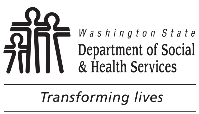 	DEVELOPMENT DISABILITIES ADMIISTRATION (DDA)	Transitional Care Planning and Tracking	Part A.  Transition Preparation	DEVELOPMENT DISABILITIES ADMIISTRATION (DDA)	Transitional Care Planning and Tracking	Part A.  Transition Preparation	DEVELOPMENT DISABILITIES ADMIISTRATION (DDA)	Transitional Care Planning and Tracking	Part A.  Transition Preparation	DEVELOPMENT DISABILITIES ADMIISTRATION (DDA)	Transitional Care Planning and Tracking	Part A.  Transition Preparation	DEVELOPMENT DISABILITIES ADMIISTRATION (DDA)	Transitional Care Planning and Tracking	Part A.  Transition Preparation	DEVELOPMENT DISABILITIES ADMIISTRATION (DDA)	Transitional Care Planning and Tracking	Part A.  Transition Preparation	DEVELOPMENT DISABILITIES ADMIISTRATION (DDA)	Transitional Care Planning and Tracking	Part A.  Transition Preparation	DEVELOPMENT DISABILITIES ADMIISTRATION (DDA)	Transitional Care Planning and Tracking	Part A.  Transition Preparation	DEVELOPMENT DISABILITIES ADMIISTRATION (DDA)	Transitional Care Planning and Tracking	Part A.  Transition Preparation	DEVELOPMENT DISABILITIES ADMIISTRATION (DDA)	Transitional Care Planning and Tracking	Part A.  Transition PreparationPurpose:  This document is intended to be used as a facilitation guide and tracker for DDA staff coordinating a move from one setting to another.  Case Managers who are facilitating care coordination meetings will use this document to track progress and highlight individual needs and readiness to transition to their identified setting.  A copy will be provided to the individual and their representative to update them on transition progress as well as to transition team members as appropriate.Purpose:  This document is intended to be used as a facilitation guide and tracker for DDA staff coordinating a move from one setting to another.  Case Managers who are facilitating care coordination meetings will use this document to track progress and highlight individual needs and readiness to transition to their identified setting.  A copy will be provided to the individual and their representative to update them on transition progress as well as to transition team members as appropriate.Purpose:  This document is intended to be used as a facilitation guide and tracker for DDA staff coordinating a move from one setting to another.  Case Managers who are facilitating care coordination meetings will use this document to track progress and highlight individual needs and readiness to transition to their identified setting.  A copy will be provided to the individual and their representative to update them on transition progress as well as to transition team members as appropriate.Purpose:  This document is intended to be used as a facilitation guide and tracker for DDA staff coordinating a move from one setting to another.  Case Managers who are facilitating care coordination meetings will use this document to track progress and highlight individual needs and readiness to transition to their identified setting.  A copy will be provided to the individual and their representative to update them on transition progress as well as to transition team members as appropriate.Purpose:  This document is intended to be used as a facilitation guide and tracker for DDA staff coordinating a move from one setting to another.  Case Managers who are facilitating care coordination meetings will use this document to track progress and highlight individual needs and readiness to transition to their identified setting.  A copy will be provided to the individual and their representative to update them on transition progress as well as to transition team members as appropriate.Purpose:  This document is intended to be used as a facilitation guide and tracker for DDA staff coordinating a move from one setting to another.  Case Managers who are facilitating care coordination meetings will use this document to track progress and highlight individual needs and readiness to transition to their identified setting.  A copy will be provided to the individual and their representative to update them on transition progress as well as to transition team members as appropriate.Purpose:  This document is intended to be used as a facilitation guide and tracker for DDA staff coordinating a move from one setting to another.  Case Managers who are facilitating care coordination meetings will use this document to track progress and highlight individual needs and readiness to transition to their identified setting.  A copy will be provided to the individual and their representative to update them on transition progress as well as to transition team members as appropriate.Purpose:  This document is intended to be used as a facilitation guide and tracker for DDA staff coordinating a move from one setting to another.  Case Managers who are facilitating care coordination meetings will use this document to track progress and highlight individual needs and readiness to transition to their identified setting.  A copy will be provided to the individual and their representative to update them on transition progress as well as to transition team members as appropriate.Purpose:  This document is intended to be used as a facilitation guide and tracker for DDA staff coordinating a move from one setting to another.  Case Managers who are facilitating care coordination meetings will use this document to track progress and highlight individual needs and readiness to transition to their identified setting.  A copy will be provided to the individual and their representative to update them on transition progress as well as to transition team members as appropriate.Purpose:  This document is intended to be used as a facilitation guide and tracker for DDA staff coordinating a move from one setting to another.  Case Managers who are facilitating care coordination meetings will use this document to track progress and highlight individual needs and readiness to transition to their identified setting.  A copy will be provided to the individual and their representative to update them on transition progress as well as to transition team members as appropriate.Purpose:  This document is intended to be used as a facilitation guide and tracker for DDA staff coordinating a move from one setting to another.  Case Managers who are facilitating care coordination meetings will use this document to track progress and highlight individual needs and readiness to transition to their identified setting.  A copy will be provided to the individual and their representative to update them on transition progress as well as to transition team members as appropriate. Transition Preparation:  Individual requests to move to a new setting. Transition Preparation:  Individual requests to move to a new setting. Transition Preparation:  Individual requests to move to a new setting. Transition Preparation:  Individual requests to move to a new setting. Transition Preparation:  Individual requests to move to a new setting. Transition Preparation:  Individual requests to move to a new setting. Transition Preparation:  Individual requests to move to a new setting. Transition Preparation:  Individual requests to move to a new setting. Transition Preparation:  Individual requests to move to a new setting. Transition Preparation:  Individual requests to move to a new setting. Transition Preparation:  Individual requests to move to a new setting.Transition preparation consists of the tasks that are needed to identify the individual’s goals and support needs, identify preferred setting to live, and review eligibility for applicable programs. In some cases, the individual will transfer to a transition or RCL caseload or to a different office or region.  The new case manager will facilitate the team meetings that occur in the ACT stage (see Part B).  In these cases, the primary case manager will transfer the case after mutual acceptance has occurred between an individual and a provider after a warm handoff.Transition preparation consists of the tasks that are needed to identify the individual’s goals and support needs, identify preferred setting to live, and review eligibility for applicable programs. In some cases, the individual will transfer to a transition or RCL caseload or to a different office or region.  The new case manager will facilitate the team meetings that occur in the ACT stage (see Part B).  In these cases, the primary case manager will transfer the case after mutual acceptance has occurred between an individual and a provider after a warm handoff.Transition preparation consists of the tasks that are needed to identify the individual’s goals and support needs, identify preferred setting to live, and review eligibility for applicable programs. In some cases, the individual will transfer to a transition or RCL caseload or to a different office or region.  The new case manager will facilitate the team meetings that occur in the ACT stage (see Part B).  In these cases, the primary case manager will transfer the case after mutual acceptance has occurred between an individual and a provider after a warm handoff.Transition preparation consists of the tasks that are needed to identify the individual’s goals and support needs, identify preferred setting to live, and review eligibility for applicable programs. In some cases, the individual will transfer to a transition or RCL caseload or to a different office or region.  The new case manager will facilitate the team meetings that occur in the ACT stage (see Part B).  In these cases, the primary case manager will transfer the case after mutual acceptance has occurred between an individual and a provider after a warm handoff.Transition preparation consists of the tasks that are needed to identify the individual’s goals and support needs, identify preferred setting to live, and review eligibility for applicable programs. In some cases, the individual will transfer to a transition or RCL caseload or to a different office or region.  The new case manager will facilitate the team meetings that occur in the ACT stage (see Part B).  In these cases, the primary case manager will transfer the case after mutual acceptance has occurred between an individual and a provider after a warm handoff.Transition preparation consists of the tasks that are needed to identify the individual’s goals and support needs, identify preferred setting to live, and review eligibility for applicable programs. In some cases, the individual will transfer to a transition or RCL caseload or to a different office or region.  The new case manager will facilitate the team meetings that occur in the ACT stage (see Part B).  In these cases, the primary case manager will transfer the case after mutual acceptance has occurred between an individual and a provider after a warm handoff.Transition preparation consists of the tasks that are needed to identify the individual’s goals and support needs, identify preferred setting to live, and review eligibility for applicable programs. In some cases, the individual will transfer to a transition or RCL caseload or to a different office or region.  The new case manager will facilitate the team meetings that occur in the ACT stage (see Part B).  In these cases, the primary case manager will transfer the case after mutual acceptance has occurred between an individual and a provider after a warm handoff.Transition preparation consists of the tasks that are needed to identify the individual’s goals and support needs, identify preferred setting to live, and review eligibility for applicable programs. In some cases, the individual will transfer to a transition or RCL caseload or to a different office or region.  The new case manager will facilitate the team meetings that occur in the ACT stage (see Part B).  In these cases, the primary case manager will transfer the case after mutual acceptance has occurred between an individual and a provider after a warm handoff.Transition preparation consists of the tasks that are needed to identify the individual’s goals and support needs, identify preferred setting to live, and review eligibility for applicable programs. In some cases, the individual will transfer to a transition or RCL caseload or to a different office or region.  The new case manager will facilitate the team meetings that occur in the ACT stage (see Part B).  In these cases, the primary case manager will transfer the case after mutual acceptance has occurred between an individual and a provider after a warm handoff.Transition preparation consists of the tasks that are needed to identify the individual’s goals and support needs, identify preferred setting to live, and review eligibility for applicable programs. In some cases, the individual will transfer to a transition or RCL caseload or to a different office or region.  The new case manager will facilitate the team meetings that occur in the ACT stage (see Part B).  In these cases, the primary case manager will transfer the case after mutual acceptance has occurred between an individual and a provider after a warm handoff.Transition preparation consists of the tasks that are needed to identify the individual’s goals and support needs, identify preferred setting to live, and review eligibility for applicable programs. In some cases, the individual will transfer to a transition or RCL caseload or to a different office or region.  The new case manager will facilitate the team meetings that occur in the ACT stage (see Part B).  In these cases, the primary case manager will transfer the case after mutual acceptance has occurred between an individual and a provider after a warm handoff.ACTIVITYACTIVITYWHOWHOEXPECTED UPDATEEXPECTED UPDATENOTES AND STATUS UPDATESNOTES AND STATUS UPDATESDONEDONEDATEAssist to complete or update MyPage and incorporate goals into client profileAssist to complete or update MyPage and incorporate goals into client profileCRMCRMReview CARE with the individual and their family / guardian and ensure it is current and accurateReview CARE with the individual and their family / guardian and ensure it is current and accurateCRMCRMDiscuss living options, identify preferred living arrangement, and identify appropriate community living model that matches descriptionDiscuss living options, identify preferred living arrangement, and identify appropriate community living model that matches descriptionCRMCRMHave conversation with guardian about providing needed legal documents (refer to form DSHS 10-635):Washington State ID,Current legal decision-making paperwork,Social Security Card,Insurance cards, andAny other legal documents.Have conversation with guardian about providing needed legal documents (refer to form DSHS 10-635):Washington State ID,Current legal decision-making paperwork,Social Security Card,Insurance cards, andAny other legal documents.CRMCRMDetermine financial eligibility for applicable programsDetermine financial eligibility for applicable programsLTC UnitLTC UnitThe individual / family / guardian tours and interviews community providersThe individual / family / guardian tours and interviews community providersIndividual, Family, or GuardianIndividual, Family, or GuardianAssemble and send referral packet form and follow referral process per applicable policy.Assemble and send referral packet form and follow referral process per applicable policy.CRMCRMFor Community Residential programs:  Region sends Provider Referral Letter for Residential Services form 10-232 with attachments per applicable policy to identified residential services provider(s) preferred by individual / family / guardianFor Community Residential programs:  Region sends Provider Referral Letter for Residential Services form 10-232 with attachments per applicable policy to identified residential services provider(s) preferred by individual / family / guardian  RM  PQIS  CRM  RM  PQIS  CRMProviders have met the individual and guardian in the current settingProviders have met the individual and guardian in the current settingHousemates have met and agreed to live togetherHousemates have met and agreed to live togetherNecessary environmental modifications identifiedNecessary environmental modifications identifiedDDA verified that the provider agreed to provide support to the individual, if applicableDDA verified that the provider agreed to provide support to the individual, if applicable  RM  PQIS  CRM  RM  PQIS  CRMDDA verified the individual and guardian have agreed to receive services from the providerDDA verified the individual and guardian have agreed to receive services from the provider  RM  PQIS  CRM  RM  PQIS  CRMMutual agreement when the individual has chosen a provider to meet their care needs and the provider agrees to provide careMutual agreement when the individual has chosen a provider to meet their care needs and the provider agrees to provide careReferral to NCC and/or Clinical team if appropriateReferral to NCC and/or Clinical team if appropriateCRMCRMWarm Handoff:  Sending and receiving CRMS (if transitioning to a new CRM) work with the individual and guardian, as well as the current and future provider to review the individual’s goals, understand their support needs and create the transition team.  This may be multiple meetings, depending on the circumstances.  The case manager identifies the team members who will attend the initial transition meeting during the ACT stage to develop the care plans that will support the client.  The initial meeting marks the beginning of the Active Coordinator of Transition (ACT) stage.Review Policy 3.02 for instructions on case transfer and interoffice / interregional moves.Warm Handoff:  Sending and receiving CRMS (if transitioning to a new CRM) work with the individual and guardian, as well as the current and future provider to review the individual’s goals, understand their support needs and create the transition team.  This may be multiple meetings, depending on the circumstances.  The case manager identifies the team members who will attend the initial transition meeting during the ACT stage to develop the care plans that will support the client.  The initial meeting marks the beginning of the Active Coordinator of Transition (ACT) stage.Review Policy 3.02 for instructions on case transfer and interoffice / interregional moves.Warm Handoff:  Sending and receiving CRMS (if transitioning to a new CRM) work with the individual and guardian, as well as the current and future provider to review the individual’s goals, understand their support needs and create the transition team.  This may be multiple meetings, depending on the circumstances.  The case manager identifies the team members who will attend the initial transition meeting during the ACT stage to develop the care plans that will support the client.  The initial meeting marks the beginning of the Active Coordinator of Transition (ACT) stage.Review Policy 3.02 for instructions on case transfer and interoffice / interregional moves.Warm Handoff:  Sending and receiving CRMS (if transitioning to a new CRM) work with the individual and guardian, as well as the current and future provider to review the individual’s goals, understand their support needs and create the transition team.  This may be multiple meetings, depending on the circumstances.  The case manager identifies the team members who will attend the initial transition meeting during the ACT stage to develop the care plans that will support the client.  The initial meeting marks the beginning of the Active Coordinator of Transition (ACT) stage.Review Policy 3.02 for instructions on case transfer and interoffice / interregional moves.Warm Handoff:  Sending and receiving CRMS (if transitioning to a new CRM) work with the individual and guardian, as well as the current and future provider to review the individual’s goals, understand their support needs and create the transition team.  This may be multiple meetings, depending on the circumstances.  The case manager identifies the team members who will attend the initial transition meeting during the ACT stage to develop the care plans that will support the client.  The initial meeting marks the beginning of the Active Coordinator of Transition (ACT) stage.Review Policy 3.02 for instructions on case transfer and interoffice / interregional moves.Warm Handoff:  Sending and receiving CRMS (if transitioning to a new CRM) work with the individual and guardian, as well as the current and future provider to review the individual’s goals, understand their support needs and create the transition team.  This may be multiple meetings, depending on the circumstances.  The case manager identifies the team members who will attend the initial transition meeting during the ACT stage to develop the care plans that will support the client.  The initial meeting marks the beginning of the Active Coordinator of Transition (ACT) stage.Review Policy 3.02 for instructions on case transfer and interoffice / interregional moves.Warm Handoff:  Sending and receiving CRMS (if transitioning to a new CRM) work with the individual and guardian, as well as the current and future provider to review the individual’s goals, understand their support needs and create the transition team.  This may be multiple meetings, depending on the circumstances.  The case manager identifies the team members who will attend the initial transition meeting during the ACT stage to develop the care plans that will support the client.  The initial meeting marks the beginning of the Active Coordinator of Transition (ACT) stage.Review Policy 3.02 for instructions on case transfer and interoffice / interregional moves.Warm Handoff:  Sending and receiving CRMS (if transitioning to a new CRM) work with the individual and guardian, as well as the current and future provider to review the individual’s goals, understand their support needs and create the transition team.  This may be multiple meetings, depending on the circumstances.  The case manager identifies the team members who will attend the initial transition meeting during the ACT stage to develop the care plans that will support the client.  The initial meeting marks the beginning of the Active Coordinator of Transition (ACT) stage.Review Policy 3.02 for instructions on case transfer and interoffice / interregional moves.Warm Handoff:  Sending and receiving CRMS (if transitioning to a new CRM) work with the individual and guardian, as well as the current and future provider to review the individual’s goals, understand their support needs and create the transition team.  This may be multiple meetings, depending on the circumstances.  The case manager identifies the team members who will attend the initial transition meeting during the ACT stage to develop the care plans that will support the client.  The initial meeting marks the beginning of the Active Coordinator of Transition (ACT) stage.Review Policy 3.02 for instructions on case transfer and interoffice / interregional moves.Warm Handoff:  Sending and receiving CRMS (if transitioning to a new CRM) work with the individual and guardian, as well as the current and future provider to review the individual’s goals, understand their support needs and create the transition team.  This may be multiple meetings, depending on the circumstances.  The case manager identifies the team members who will attend the initial transition meeting during the ACT stage to develop the care plans that will support the client.  The initial meeting marks the beginning of the Active Coordinator of Transition (ACT) stage.Review Policy 3.02 for instructions on case transfer and interoffice / interregional moves.Warm Handoff:  Sending and receiving CRMS (if transitioning to a new CRM) work with the individual and guardian, as well as the current and future provider to review the individual’s goals, understand their support needs and create the transition team.  This may be multiple meetings, depending on the circumstances.  The case manager identifies the team members who will attend the initial transition meeting during the ACT stage to develop the care plans that will support the client.  The initial meeting marks the beginning of the Active Coordinator of Transition (ACT) stage.Review Policy 3.02 for instructions on case transfer and interoffice / interregional moves.Sending CRM:       Sending CRM:       Sending CRM:       Receiving CRM:       Receiving CRM:       Receiving CRM:       Receiving CRM:       Receiving CRM:       Receiving CRM:       Date:       Date:       Meet with current and new provider and case manager(s) and ensure new residential provider has copies of all relevant documents on the DSHS 10-635 checklist.  Ensure family has completed required agreements for participation in CIIS or OHS.  Document missing items.  Identify transitional care coordinator team members.Meet with current and new provider and case manager(s) and ensure new residential provider has copies of all relevant documents on the DSHS 10-635 checklist.  Ensure family has completed required agreements for participation in CIIS or OHS.  Document missing items.  Identify transitional care coordinator team members.Meet with current and new provider and case manager(s) and ensure new residential provider has copies of all relevant documents on the DSHS 10-635 checklist.  Ensure family has completed required agreements for participation in CIIS or OHS.  Document missing items.  Identify transitional care coordinator team members.Date:       	Completed 	Provider DeclinedDate:       	Completed 	Provider DeclinedPlease describe how the individual and their guardian or representative would like to participate in the meetings and receive updates about the transition status:       Please describe how the individual and their guardian or representative would like to participate in the meetings and receive updates about the transition status:       Please describe how the individual and their guardian or representative would like to participate in the meetings and receive updates about the transition status:       Please describe how the individual and their guardian or representative would like to participate in the meetings and receive updates about the transition status:       Please describe how the individual and their guardian or representative would like to participate in the meetings and receive updates about the transition status:       Please describe how the individual and their guardian or representative would like to participate in the meetings and receive updates about the transition status:       Please describe how the individual and their guardian or representative would like to participate in the meetings and receive updates about the transition status:       Please describe how the individual and their guardian or representative would like to participate in the meetings and receive updates about the transition status:       Please describe how the individual and their guardian or representative would like to participate in the meetings and receive updates about the transition status:       Please describe how the individual and their guardian or representative would like to participate in the meetings and receive updates about the transition status:       Please describe how the individual and their guardian or representative would like to participate in the meetings and receive updates about the transition status:       